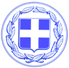                       Κως, 15 Οκτωβρίου 2018ΔΕΛΤΙΟ ΤΥΠΟΥΘΕΜΑ : “Κάνουμε την Ανακύκλωση Τρόπο Ζωής- Κοινή δράση του Δήμου Κω, του ΣΚΑΙ και της Ελληνικής Εταιρείας Αξιοποίησης-Ανακύκλωσης, την Πέμπτη το πρωί στην Κω.”Την Πέμπτη το πρωί η καρδιά της ανακύκλωσης στην Κω χτυπάει στην Πλατεία Ανταγόρα με μια εκδήλωση ενημέρωσης και ευαισθητοποίησης που θα διαρκέσει από τις 09.00 το πρωί έως τις 13.00 το μεσημέρι.Ο Δήμος Κω, ο ΣΚΑΙ και η Ελληνική Εταιρεία Αξιοποίησης-Ανακύκλωσης ενώνουν τις δυνάμεις τους σε μια εκστρατεία ενημέρωσης, προώθησης και ενίσχυσης της ιδέας της ανακύκλωσης.Στο Δήμο Κω άλλωστε έχει επιστρέψει για τα καλά η ανακύκλωση και με εξαιρετικές επιδόσεις αφού ήδη έχουν ανακυκλωθεί 13.500 τόνοι στερεών αποβλήτων.Με κεντρικό μήνυμα και σύνθημα το «Ανακύκλωσε στους Μπλε Κάδους! Κάν’ το τρόπο ζωής!», οι πολίτες της Κω που θα περάσουν από την Πλατεία Ανταγόρα θα ενημερωθούν για την ανακύκλωση συσκευασιών από χαρτί, πλαστικό, αλουμίνιο και λευκοσίδηρο, στους μπλε κάδους.Θα διοργανωθούν παράλληλα εκπαιδευτικά παιχνίδια, με σημείο αναφοράς την ανακύκλωση, για μικρούς και μεγάλους και με δώρο δύο ποδήλατα για τους νικητές.Θα υπάρξει ενημέρωση των επαγγελματιών για την ανακύκλωση γυάλινων συσκευασιών από τους μπλε κώδωνες, ενώ η όλη εκδήλωση είναι υπό την αιγίδα της ΚΕΔΕ.Γραφείο Τύπου Δήμου Κω